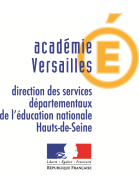 SECTIONINTERNATIONALECHINOISEcole maternelle Molière - CourbevoieDOSSIERDECANDIDATUREANNEESCOLAIRE2017– 2018(A déposer ou envoyer à l’école avant le 5 mai 2017)NOMde l'élève: 	Prénom(s) : 	Adresse : 	Codepostal:		Ville :	CADRERESERVEAL’ADMINISTRATIONElèveadmis Elève admis sur liste complémentaireElèvenon admisMotifdenon admission:	PARCOURSSCOLAIREET PROFIL LINGUISTIQUEDEL’ENFANTNOM(encapitales):	Prénom(s):	Sexe:	FMNé(e)le :		à (Ville + Pays) : 	Nationalité(s):	Ecole(s)fréquentée(s)aucoursdesdernièresannéesscolaires:Pourlesfamillesfrançaises :Séjour(s) àl’étranger de l’enfant (lieuetdurée) :	Pourlesfamillesvenant del’étranger :Dated’arrivéedel’enfanten France:	Duréeprévueduséjourde l’enfant :	Avec quelle(s) personne(s)lalanguechinoiseest-elleparlée régulièrement (si l’enfantnepratique pasle chinoisactuellement maisl’apratiquédanslepassé, veuillez indiquerlesdates)?Quelle(s) langue(s) l’enfantparle-t-il avecsamère?	Quelle(s) langue(s) l’enfantparle-t-il avecsonpère?	Quelle(s) langue(s) l’enfantparle-t-il avecsesfrère(s)etsœur(s) ?	L’enfanta-t-il uneconnaissancede lalanguefrançaise?	oui	non   Si oui,oraleécritePARENTSou REPRESENTANT LEGALPèreNom, prénom : 	Profession: 	Nationalité(s) : 	Domicile :	Codepostal: …………   Ville:	Téléphone: ………………………    E-mail : 	Employeur: 	MèreNom, prénom : 	Profession: 	Nationalité(s) : 	Domicile :	Codepostal: …………   Ville:	Téléphone: ………………………    E-mail : 	Employeur: 	Représentantlégal(lecaséchéant)Nom, prénom : 	Profession: 	Nationalité(s) : 	Domicile :	Codepostal: …………   Ville:	Téléphone: ………………………    E-mail : 	Employeur: 	FRERESetSŒURSMOTIVATION DELADEMANDEToutdossierincompletou non signénepourraêtreprisencompte.En casd’absencedesignaturedel’autreparent,danslecadrede l’exercice conjointde l’autoritéparentale,lesignataireattestesurl’honneurque cettecandidatureest déposéed’un communaccord.Jedéclare avoirpris connaissancede lanoticed’informationrelativeauxmodalitésde candidatureetauxconditionsd’admissionensection internationaleetcertifiesurl’honneur l’exactitudedesrenseignementsportésci-dessus.A…………..………………………………..,le……………………………….Signaturedupère:                                               Signaturedelamère:Signaturedureprésentant légal (lecaséchéant) :AnnéescolaireNiveaudeclasseLangue(s)d’enseignementEtablissementfréquenté  - Ville- Pays2016 / 20172015/ 20162014/ 20152013/ 20142012/ 20132011/ 20122010/ 2011NOMPrénomSexeAnnée denaissanceNiveau de classeen 2016 -2017Etablissementscolaireen 2016–2017è